Vremenik – maturanti  2020./2021.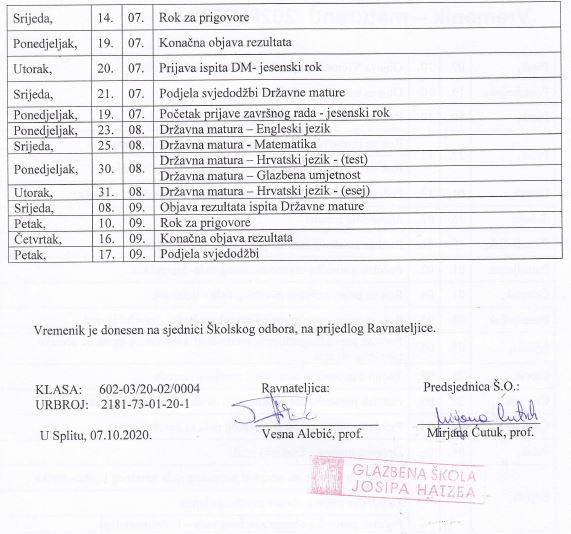 Petak,09.10.Objava Vremenika izradbe i obrane završnog rada Ponedjeljak,19.10.Objava tema za završni radPetak,30.10.Rok za odabir tema završnog radaPetak,27.11.Rok za imenovanje Povjerenstva za provedbu završnog radaPetak,27.11.Rok za prijavu Obrane završnog rada za zimski ispitni rokUtorak,01.12.Početak prijava ispita državne mature (rok traje do 15. veljače)Subota,16.01.Maturalna zabava Ponedjeljak,18.01.Predaja završnog rada na protokol u zimskom rokuPonedjeljak,01.02.Početak provedbe obrane završnog rada- zimski rokČetvrtak,01.04.Rok za prijavu obrane završnog rada - ljetni rokPonedjeljak,03.05.Rok za prijavu predmetnih i razrednog ispita - završni razredSrijeda,05.05.Početak provedbe godišnjih, predmetnih i razrednog ispita za učenike  završnog razredaUtorak,25.05.Zadnji dan nastave učenicima završnog razreda Četvrtak, 27.05.Početak provedbe dopunskog rada za učenike završnog razredaČetvrtak,03.06.Provjera znanja nakon dopunskog rada za završni razred Petak,04.06.Državna matura – Engleski jezikSrijeda,09.06.Zadnji dan predaje na protokol pismenog rada završnog ispita – strukaSrijeda,09.06.Zadnji dan prijave obrane završnoga ispitaSrijeda,09.06.Početak provedbe obrane završnog rada – instrumentalistiČetvrtak,10.06.Obrana završnog rada – teorijski odjelČetvrtak,17.06.Državna matura- Glazbena umjetnostPonedjeljak,21.06.Državna matura- MatematikaČetvrtak,24.06.Državna matura- Hrvatski jezik- testPetak,25.06.Državna matura – Hrvatski jezik (esej)Petak,02.07.Rok za prijavu obrane i protokoliranje završnog rada – jesenski rokSrijeda,23.06.Podjela svjedodžbi učenicima završnog razreda